คู่มือสำหรับประชาชน : การขอต่ออายุใบอนุญาตประกอบกิจการที่เป็นอันตรายต่อสุขภาพหน่วยงานที่ให้บริการ : องค์การบริหารส่วนตำบลท่าช้าง อำเภอเฉลิมพระเกียรติ นครราชสีมา จังหวัดนครราชสีมา กระทรวงสาธารณสุข หลักเกณฑ์ วิธีการ เงื่อนไข (ถ้ามี) ในการยื่นคำขอ และในการพิจารณาอนุญาต1. หลักเกณฑ์ วิธีการ
    ผู้ใดประสงค์ขอต่ออายุใบอนุญาตประกอบกิจการที่เป็นอันตรายต่อสุขภาพในแต่ละประเภทกิจการ จะต้องยื่นขอต่ออายุใบอนุญาตต่อเจ้าพนักงานท้องถิ่นหรือเจ้าหน้าที่ที่รับผิดชอบ ภายใน..30..... วัน ก่อนใบอนุญาตสิ้นอายุ (ใบอนุญาตมีอายุ 1 ปี นับแต่วันที่ออกใบอนุญาต) เมื่อได้ยื่นคำขอพร้อมกับเสียค่าธรรมเนียมแล้วให้ประกอบกิจการต่อไปได้จนกว่าเจ้าพนักงานท้องถิ่นจะมีคำสั่งไม่ต่ออายุใบอนุญาต และหากผู้ขอต่ออายุใบอนุญาตไม่ได้มายื่นคำขอต่ออายุใบอนุญาตก่อนวันใบอนุญาตสิ้นสุดแล้ว ต้องดำเนินการขออนุญาตใหม่เสมือนเป็นผู้ขออนุญาตรายใหม่
    ทั้งนี้หากมายื่นขอต่ออายุใบอนุญาตแล้ว แต่ไม่ชำระค่าธรรมเนียมตามอัตราและระยะเวลาที่กำหนด จะต้องเสียค่าปรับเพิ่มขึ้นอีกร้อยละ 20 ของจำนวนเงินที่ค้างชำระ และกรณีที่ผู้ประกอบการค้างชำระค่าธรรมเนียมติดต่อกันเกินกว่า 2 ครั้ง เจ้าพนักงานท้องถิ่นมีอำนาจสั่งให้ผู้นั้นหยุดดำเนินการไว้ได้จนกว่าจะเสียค่าธรรมเนียมและค่าปรับจนครบจำนวน
2. เงื่อนไขในการยื่นคำขอ (ตามที่ระบุไว้ในข้อกำหนดของท้องถิ่น)
   (1) ผู้ประกอบการต้องยื่นเอกสารที่ถูกต้องและครบถ้วน
   (2) สำเนาใบอนุญาต หรือเอกสารหลักฐานตามกฎหมายอื่นที่เกี่ยวข้องตามประเภทกิจการที่ขออนุญาต
   (3) สภาพสุขลักษณะของสถานประกอบกิจการแต่ละประเภทกิจการต้องถูกต้องตามหลักเกณฑ์
 หมายเหตุ: ขั้นตอนการดำเนินงานตามคู่มือจะเริ่มนับระยะเวลาตั้งแต่เจ้าหน้าที่ได้รับเอกสารครบถ้วนตามที่ระบุไว้ในคู่มือประชาชนเรียบร้อยแล้ว และแจ้งผลการพิจารณาภายใน 7 วันนับแต่วันพิจารณาแล้วเสร็จ
 ช่องทางการให้บริการขั้นตอน ระยะเวลา และส่วนงานที่รับผิดชอบระยะเวลาในการดำเนินการรวม : 30 วันรายการเอกสาร หลักฐานประกอบค่าธรรมเนียมช่องทางการร้องเรียน แนะนำบริการแบบฟอร์ม ตัวอย่างและคู่มือการกรอกหมายเหตุแผนภูมิ แสดงขั้นตอนการยื่นขอใบอนุญาตชื่อกระบวนงาน: การขอต่ออายุใบอนุญาตประกอบกิจการที่เป็นอันตรายต่อสุขภาพ หน่วยงานกลางเจ้าของกระบวนงาน: กรมอนามัย กรมอนามัย กรมอนามัยประเภทของงานบริการ: กระบวนงานบริการที่ให้บริการในส่วนภูมิภาคและส่วนท้องถิ่น (กระบวนงานบริการที่เบ็ดเสร็จในหน่วยเดียว)หมวดหมู่ของงานบริการ: อนุญาต/ออกใบอนุญาต/รับรองกฎหมายที่ให้อำนาจการอนุญาต หรือที่เกี่ยวข้อง:ระดับผลกระทบ: บริการทั่วไปพื้นที่ให้บริการ: ท้องถิ่นกฎหมายข้อบังคับ/ข้อตกลงที่กำหนดระยะเวลา: พระราชบัญญัติการสาธารณสุข พ.ศ. 2535
ระยะเวลาที่กำหนดตามกฎหมาย / ข้อกำหนด ฯลฯ: 30.0ข้อมูลสถิติของกระบวนงาน:	จำนวนเฉลี่ยต่อเดือน 0	จำนวนคำขอที่มากที่สุด 0	จำนวนคำขอที่น้อยที่สุด 0ชื่ออ้างอิงของคู่มือประชาชน: การขอต่ออายุใบอนุญาตประกอบกิจการที่เป็นอันตรายต่อสุขภาพ  สำเนาคู่มือประชาชน 13/08/2015 15:01เอกสารฉบับนี้ดาวน์โหลดจากเว็บไซต์ระบบสารสนเทศศูนย์กลางข้อมูลคู่มือสำหรับประชาชนBackend.info.go.thวันที่เผยแพร่คู่มือ: - สถานที่ให้บริการองค์การบริหารส่วนตำบลท่าช้าง  99 หมู่ที่ 8 ตำบลท่าช้าง อำเภอเฉลิมพระเกียรติ จังหวัดนครราชสีมา 30230 โทรศัพท์ 0-4400-9772  http://www.tachangkorat.go.th/ติดต่อด้วยตนเอง ณ หน่วยงาน(หมายเหตุ: -) ระยะเวลาเปิดให้บริการ เปิดให้บริการวัน จันทร์ ถึง วันศุกร์ (ยกเว้นวันหยุดที่ทางราชการกำหนด) ตั้งแต่เวลา 08:30 - 16:30 น. (มีพักเที่ยง)ลำดับขั้นตอนระยะเวลาส่วนที่รับผิดชอบ1)การตรวจสอบเอกสารผู้ขอรับใบอนุญาตยื่นคำขอต่ออายุใบอนุญาตประกอบกิจการที่เป็นอันตรายต่อสุขภาพ พร้อมหลักฐานที่ท้องถิ่นกำหนด(หมายเหตุ: -) 15 นาทีองค์การบริหารส่วนตำบลท่าช้าง อำเภอเฉลิมพระเกียรติ นครราชสีมา จังหวัดนครราชสีมา2)การตรวจสอบเอกสารเจ้าหน้าที่ตรวจสอบความถูกต้องของคำขอ และความครบถ้วนของเอกสารหลักฐานทันที
    กรณีไม่ถูกต้อง/ครบถ้วน จนท. แจ้งต่อผู้ยื่นคำขอให้แก้ไข/เพิ่มเติมเพื่อดำเนินการ หากไม่สามารถดำเนินการได้ในขณะนั้น ให้จัดทำบันทึกความบกพร่องและรายการเอกสารหรือหลักฐานยื่นเพิ่มเติมภายในระยะเวลาที่กำหนด โดยให้เจ้าหน้าที่และผู้ยื่นคำขอลงนามไว้ในบันทึกนั้นด้วย
(หมายเหตุ: (1. หากผู้ขอต่ออายุใบอนุญาตไม่แก้ไขคำขอหรือไม่ส่งเอกสารเพิ่มเติมให้ครบถ้วน ตามที่กำหนดในแบบบันทึกความบกพร่องให้เจ้าหน้าที่ส่งคืนคำขอและเอกสาร พร้อมแจ้งเป็นหนังสือถึงเหตุแห่งการคืนด้วย และแจ้งสิทธิในการอุทธรณ์ (อุทธรณ์ตาม พ.ร.บ. วิธีปฏิบัติราชการทางปกครอง พ.ศ. 2539))) 1 ชั่วโมงองค์การบริหารส่วนตำบลท่าช้าง อำเภอเฉลิมพระเกียรติ นครราชสีมา จังหวัดนครราชสีมา3)การพิจารณาเจ้าหน้าที่ตรวจสถานที่ด้านสุขลักษณะ
    กรณีถูกต้องตามหลักเกณฑ์ด้านสุขลักษณะ เสนอพิจารณาออกใบอนุญาต
     กรณีไม่ถูกต้องตามหลักเกณฑ์ด้านสุขลักษณะ แนะนำให้ปรับปรุงแก้ไขด้านสุขลักษณะ
(หมายเหตุ: (1. กฎหมายกำหนดภายใน 30 วัน นับแต่วันที่เอกสารถูกต้องและครบถ้วน (ตาม พ.ร.บ. การสาธารณสุข พ.ศ. 2535 มาตรา 56 และ พ.ร.บ. วิธีปฏิบัติราชการทางปกครอง (ฉบับที่ 2) พ.ศ. 2557)
)) 20 วันองค์การบริหารส่วนตำบลท่าช้าง อำเภอเฉลิมพระเกียรติ นครราชสีมา จังหวัดนครราชสีมา4)-การแจ้งคำสั่งออกใบอนุญาต/คำสั่งไม่อนุญาตให้ต่ออายุใบอนุญาต
    1. กรณีอนุญาต
        มีหนังสือแจ้งการอนุญาตแก่ผู้ขออนุญาตทราบเพื่อมารับใบอนุญาตภายในระยะเวลาที่ท้องถิ่นกำหนด หากพ้นกำหนดถือว่าไม่ประสงค์จะรับใบอนุญาต เว้นแต่จะมีเหตุหรือข้อแก้ตัวอันสมควร
     2. กรณีไม่อนุญาตให้ต่ออายุใบอนุญาต
        แจ้งคำสั่งไม่อนุญาตให้ต่ออายุใบอนุญาตประกอบกิจการที่เป็นอันตรายต่อสุขภาพแก่ผู้ขอต่ออายุใบอนุญาตทราบ พร้อมแจ้งสิทธิในการอุทธรณ์
(หมายเหตุ: (1. ในกรณีที่เจ้าพนักงานท้องถิ่น ไม่อาจออกใบอนุญาตหรือยังไม่อาจมีคำสั่งไม่อนุญาตได้ภายใน 30 วัน นับแต่วันที่เอกสารถูกต้องและครบถ้วน ให้แจ้งการขยายเวลาให้ผู้ขออนุญาตทราบทุก 7 วัน จนกว่าจะพิจารณาแล้วเสร็จ พร้อมสำเนาแจ้งสำนัก ก.พ.ร. ทราบ)) 8 วันองค์การบริหารส่วนตำบลท่าช้าง อำเภอเฉลิมพระเกียรติ นครราชสีมา จังหวัดนครราชสีมา5)-ชำระค่าธรรมเนียม (กรณีมีคำสั่งอนุญาตต่ออายุใบอนุญาต)
    แจ้งให้ผู้ขออนุญาตมาชำระค่าธรรมเนียมตามอัตราและระยะเวลาที่ท้องถิ่นกำหนด (ตามประเภทกิจการที่เป็นอันตรายต่อสุขภาพที่มีข้อกำหนดของท้องถิ่น) 
(หมายเหตุ: (1. กรณีไม่ชำระตามระยะเวลาที่กำหนด จะต้องเสียค่าปรับเพิ่มขึ้นอีกร้อยละ 20 ของจำนวนเงินที่ค้างชำระ)) 1 วันองค์การบริหารส่วนตำบลท่าช้าง อำเภอเฉลิมพระเกียรติ นครราชสีมา จังหวัดนครราชสีมาลำดับชื่อเอกสาร จำนวน และรายละเอียดเพิ่มเติม (ถ้ามี)หน่วยงานภาครัฐผู้ออกเอกสาร1)บัตรประจำตัวประชาชนฉบับจริง 0 ฉบับสำเนา 1 ฉบับ --2)สำเนาทะเบียนบ้านฉบับจริง 0 ฉบับสำเนา 1 ฉบับ --3)หนังสือรับรองนิติบุคคลฉบับจริง 1 ฉบับสำเนา 1 ฉบับ (เอกสารและหลักฐานอื่นๆ ตามที่ราชการส่วนท้องถิ่นประกาศกำหนดในแต่ละประเภทกิจการ)-4)ใบมอบอำนาจ (ในกรณีที่มีการมอบอำนาจ)ฉบับจริง 1 ฉบับสำเนา 1 ฉบับ (เอกสารและหลักฐานอื่นๆ ตามที่ราชการส่วนท้องถิ่นประกาศกำหนดในแต่ละประเภทกิจการ)-5)หลักฐานที่แสดงการเป็นผู้มีอำนาจลงนามแทนนิติบุคคลฉบับจริง 1 ฉบับสำเนา 1 ฉบับ (เอกสารและหลักฐานอื่นๆ ตามที่ราชการส่วนท้องถิ่นประกาศกำหนดในแต่ละประเภทกิจการ)-6)สำเนาเอกสารสิทธิ์ หรือสัญญาเช่า หรือสิทธิอื่นใด ตามกฎหมายในการใช้ประโยชน์สถานที่ที่ใช้ประกอบกิจการในแต่ละประเภทกิจการฉบับจริง 0 ฉบับสำเนา 1 ฉบับ (เอกสารและหลักฐานอื่นๆ ตามที่ราชการส่วนท้องถิ่นประกาศกำหนดในแต่ละประเภทกิจการ)-7)หลักฐานการอนุญาตตามกฎหมายว่าด้วยการควบคุมอาคารที่แสดงว่าอาคารดังกล่าวสามารถใช้ประกอบกิจการตามที่ขออนุญาตได้ฉบับจริง 0 ฉบับสำเนา 1 ฉบับ (เอกสารและหลักฐานอื่นๆ ตามที่ราชการส่วนท้องถิ่นประกาศกำหนดในแต่ละประเภทกิจการ)-8)สำเนาใบอนุญาตตามกฎหมายอื่นที่เกี่ยวข้องในแต่ละประเภทกิจการ เช่น ใบอนุญาตตาม พ.ร.บ. โรงงาน พ.ศ. 2535  พ.ร.บ. ควบคุมอาคาร พ.ศ. 2522 พ.ร.บ. โรงแรม พ.ศ. 2547 พ.ร.บ. การเดินเรือในน่านน้ำไทย พ.ศ. 2546 เป็นต้นฉบับจริง 0 ฉบับสำเนา 1 ฉบับ (เอกสารและหลักฐานอื่นๆ ตามที่ราชการส่วนท้องถิ่นประกาศกำหนดในแต่ละประเภทกิจการ)-9)เอกสารหรือหลักฐานเฉพาะกิจการที่กฎหมายกำหนดให้มีการประเมินผลกระทบ เช่น รายงานการวิเคราะห์ผลกระทบสิ่งแวดล้อม (EIA) รายงานการประเมินผลกระทบต่อสุขภาพ (HIA)ฉบับจริง 0 ฉบับสำเนา 1 ฉบับ (เอกสารและหลักฐานอื่นๆ ตามที่ราชการส่วนท้องถิ่นประกาศกำหนดในแต่ละประเภทกิจการ)-10)ผลการตรวจวัดคุณภาพด้านสิ่งแวดล้อม (ในแต่ละประเภทกิจการที่กำหนด)ฉบับจริง 0 ฉบับสำเนา 1 ฉบับ (เอกสารและหลักฐานอื่นๆ ตามที่ราชการส่วนท้องถิ่นประกาศกำหนดในแต่ละประเภทกิจการ)-11)ใบรับรองแพทย์และหลักฐานแสดงว่าผ่านการอบรมเรื่องสุขาภิบาลอาหาร (กรณียื่นขออนุญาตกิจการที่เกี่ยวข้องกับอาหาร)ฉบับจริง 1 ฉบับสำเนา 0 ฉบับ (เอกสารและหลักฐานอื่นๆ ตามที่ราชการส่วนท้องถิ่นประกาศกำหนดในแต่ละประเภทกิจการ)-ลำดับรายละเอียดค่าธรรมเนียมค่าธรรมเนียม (บาท / ร้อยละ)1)อัตราค่าธรรมเนียมต่ออายุใบอนุญาตประกอบกิจการที่เป็นอันตรายต่อสุขภาพ ฉบับละไม่เกิน 2,000 บาทต่อปี (คิดตามประเภทและขนาดของกิจการ)(หมายเหตุ: -)  ค่าธรรมเนียม 0 บาทลำดับช่องทางการร้องเรียน / แนะนำบริการ1)องค์การบริหารส่วนตำบลท่าช้าง  99 หมู่ที่ 8 ตำบลท่าช้าง อำเภอเฉลิมพระเกียรติ จังหวัดนครราชสีมา 30230 โทรศัพท์ 0-4400-9772  http://www.tachangkorat.go.th(หมายเหตุ: (กองคลัง งานจัดเก็บรายได้)) 2)ศูนย์บริการประชาชน สำนักปลัดสำนักนายกรัฐมนตรี(หมายเหตุ: ( เลขที่ 1 ถ.พิษณุโลก เขตดุสิต กทม. 10300 / สายด่วน 1111 / www.1111.go.th / ตู้ ปณ.1111 เลขที่ 1 ถ.พิษณุโลก เขตดุสิต กทม. 10300)) เอกสารหมายเลข 1
แบบคำขอรับใบอนุญาต/ต่ออายุใบอนุญาตประกอบกิจการ ..............................................							เขียนที่ ……………………………………..							วันที่ ………. เดือน…………………..พ.ศ…………	1. ข้าพเจ้า ………………………………………..อายุ……………….. ปี  สัญชาติ ……………………………..…….…….โดย......................................................................................................................ผู้มีอำนาจลงนามแทนนิติบุคคลปรากฏตาม...........................................................................................................................................................อยู่บ้านเลขที่ ………..……. หมู่ที่ ………….. ตรอก/ซอย …………..…………………. ถนน ………………….…………….…..แขวง/ตำบล ………………………. เขต/อำเภอ ………..………..……… เทศบาล/อบต ……………………………..….……….จังหวัด ………………………… หมายเลขโทรศัพท์ ……………………………………………………………………………………...2. พร้อมคำขอนี้ ข้าพเจ้าได้แนบเอกสารหลักฐานต่างๆ มาด้วยแล้วดังนี้	สำเนาบัตรประจำตัว …………..………….. (ประชาชน/ข้าราชการ/พนักงานรัฐวิสาหกิจ)	สำเนาใบอนุญาตตามกฎหมายว่าด้วยควบคุมอาคาร หนังสือให้ความเห็นชอบการประเมินผล		กระทบต่อสิ่งแวดล้อม หรือใบอนุญาตตามกฎหมายอื่นที่จำเป็น	ใบมอบอำนาจ (ในกรณีที่มีการมอบอำนาจ)	สำเนาหนังสือรับรองการจดทะเบียนเป็นนิติบุคคล	หลักฐานที่แสดงการเป็นผู้มีอำนาจลงนามแทนนิติบุคคล	เอกสารหลักฐานอื่นๆ ตามที่ราชการส่วนท้องถิ่นประกาศกำหนด คือ	1) ...........................................................................................	2) ..........................................................................................	ขอรับรองว่าข้อความในคำขอนี้เป็นความจริงทุกประการ						(ลงชื่อ) ………………………………. ผู้ขออนุญาต						        ( ………………………………. )ส่วนของเจ้าหน้าที่ใบรับคำขอรับใบอนุญาต/ต่ออายุใบอนุญาตเลขที่ ...................................................ได้รับเรื่องเมื่อวันที่ .................... เดือน ......................พ.ศ. ....................ตรวจสอบแล้ว เอกสารหลักฐาน		ครบ					ไม่ครบ					1) .....................................................................................					2).....................................................................................					3) .....................................................................................					(ลงชื่อ) …………………………………………….				                     (..............................................)                                                     ตำแหน่ง ...............................................ส่วนของผู้ขอรับใบอนุญาตใบรับคำขอรับใบอนุญาต/ต่ออายุใบอนุญาตเลขที่ ...................................................ได้รับเรื่องเมื่อวันที่ .................... เดือน ......................พ.ศ. ....................ตรวจสอบแล้ว เอกสารหลักฐาน		ครบ					ไม่ครบ					1) .....................................................................................					2).....................................................................................					3) .....................................................................................					(ลงชื่อ) …………………………………………….				                     (..............................................)                                                     ตำแหน่ง ...............................................เอกสารหมายเลข 2หนังสือแจ้งความบกพร่องและรายการเอกสารหรือหลักฐานที่ต้องมายื่นเพิ่มเติมตามมาตรา 8 แห่งพระราชบัญญัติการอำนวยความสะดวกในการพิจารณาอนุญาตของทางราชการ พ.ศ. 2558ซึ่งต้องจัดทำหนังสือแจ้งภายในวันที่มายื่นคำขอใบอนุญาตหรือขอต่อใบอนุญาต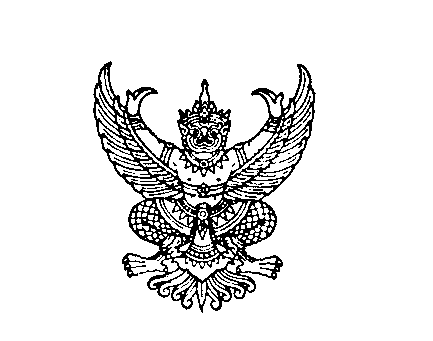 										(แบบ นส.3/1)ที่............/................						สำนักงาน...............................................วันที่.........เดือน..............................พ.ศ. ...........................เรื่อง	ขอแก้ไขความไม่ถูกต้องหรือไม่สมบูรณ์ของคำขอรับใบอนุญาต/คำขอต่ออายุใบอนุญาต ส่งเอกสารหรือหลักฐาน	เพิ่มเติมเรียน	.........................................................................		ตามที่ท่านได้ยื่นคำขอรับใบอนุญาตต่อเจ้าพนักงานท้องถิ่นเพื่อประกอบกิจการ................................................................................................................เมื่อวันที่........................................................ นั้น		เจ้าพนักงานท้องถิ่นได้ตรวจคำขอของท่านแล้วพบว่าคำขอไม่ถูกต้องหรือไม่สมบูรณ์ดังนี้			1) ...............................................................................			2) ...............................................................................			3) ...............................................................................			4) ...............................................................................			5) ...............................................................................		จึงขอแจ้งให้ท่านทราบเพื่อดำเนินการแก้ไขให้ถูกต้องหรือสมบูรณ์ และส่งเอกสารหรือหลักฐานเพิ่มเติมภายใน ........ วันนับแต่วันที่ได้ได้ลงนามรับทราบในบันทึกข้อความนี้  หากท่านไม่ดำเนินการแก้ไขคำขอหรือส่งเอกสารหรือหลักฐานเพิ่มเติมให้ครบถ้วนภายในเวลาดังกล่าว จะถือว่าท่านไม่ประสงค์ที่จะให้เจ้าหน้าที่ดำเนินการตามคำขอต่อไปและ    จะส่งคืนคำขอพร้อมเอกสารหรือหลักฐานให้แก่ท่าน		จึงเรียนมาเพื่อทราบและดำเนินการต่อไปด้วย1)พ.ร.บ. การสาธารณสุข พ.ศ. 2535 และที่แก้ไขเพิ่มเติม พ.ศ. 2550 2)กฎกระทรวงกำหนดหลักเกณฑ์ วิธีการ และมาตรการในการควบคุมสถานประกอบกิจการที่เป็นอันตรายต่อสุขภาพ พ.ศ. 2545 